Un(e) baby-sitter : …………………………………………………va venir me garder à la maison.…………………………………………………., vers …… : ……., ………………………………………………va venir me garder à la maison.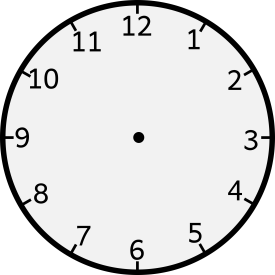 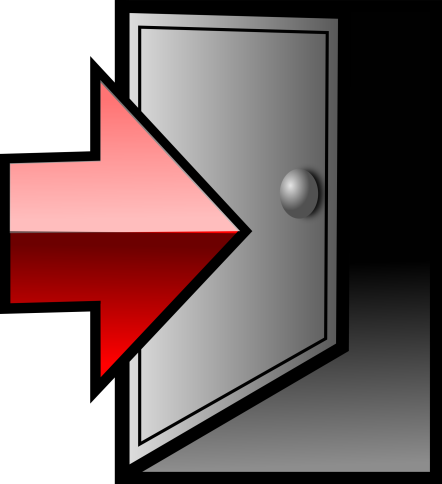 Je pourrai lui dire « bonjour » et un peu après je dirai « au revoir » à……………………………… qui……………………..partir.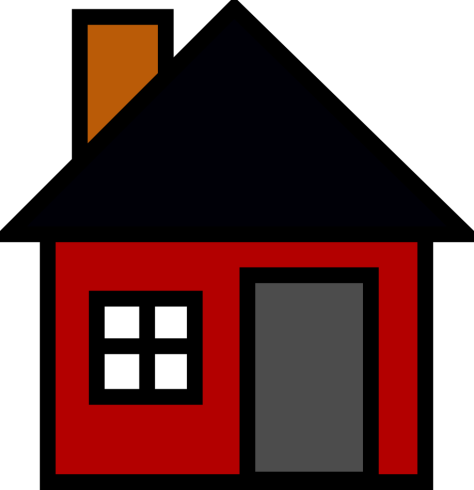 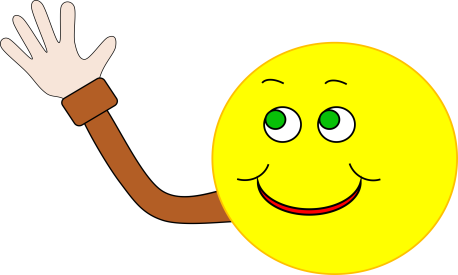   Moi……………………………………,  je vais rester à la maison avec……………………………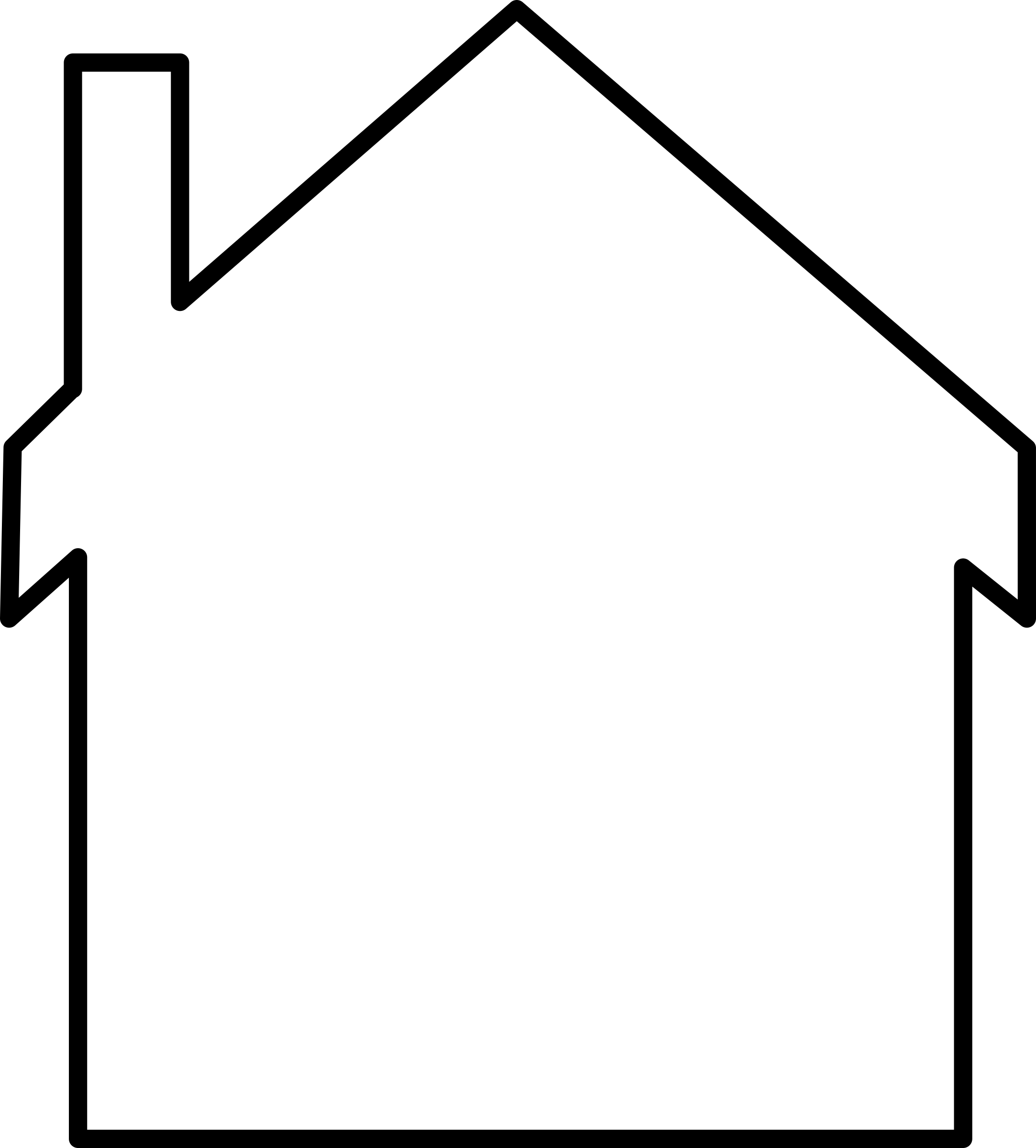 Si j’ai besoin de quelque chose, je peux le demander à………………………………………Avec……………………………………………….. , je vais : Vers ……… : ……..., après/quand ………………………………………………………………………..va / vont revenir et un peu après ………………………………………………………. va partir. 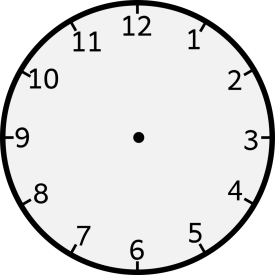 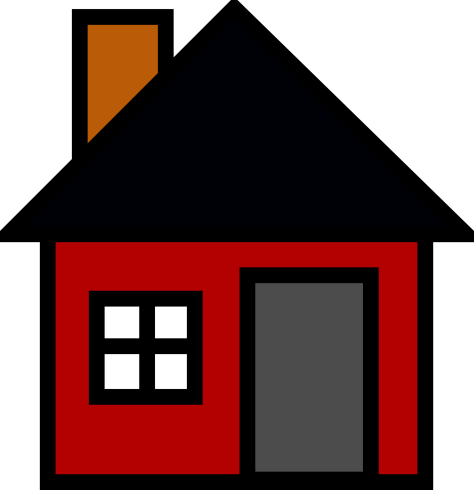 